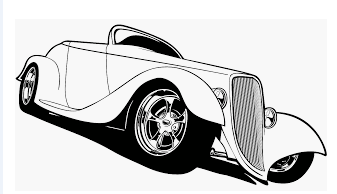 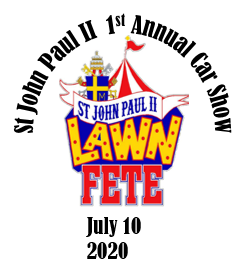 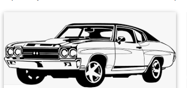 St John Paul II  1st Annual Car ShowFriday Night July 9th from 5 - 8 pmGates Open @ 4:30 pm, Judging starts @ 7 pm, Awards @ 8:30 pm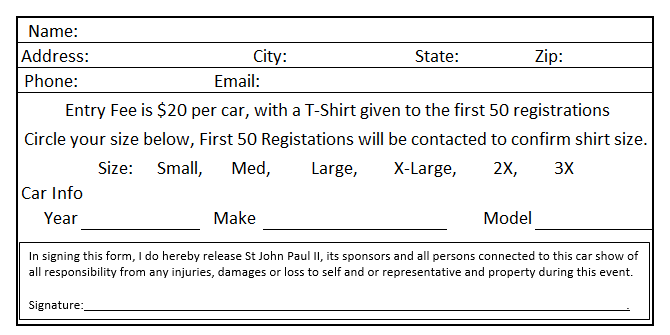 Make Checks payable to: St John Paul II, Mail Checks and Registration Form to:St John Paul II Car Show, 2052 Lakeview Rd, Lake View NY 14085Questions, please call John Berkhoudt @ 716-598-5960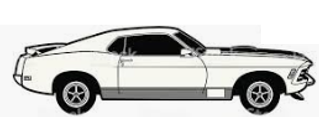 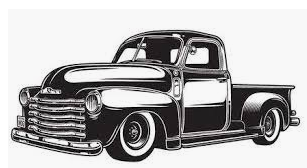 